Reformierte Kirchen Bern-Jura-SolothurnSuchergebnisse für Neuanschaffungen vom "19.03.2024" bis zum "18.04.2024"Einschränkungen: Medientyp "Bilderbuch"Autor / TitelJahrMedientypSignatur / Standort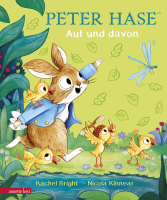 Bright, Rachel 1979-Peter Hase : Auf und davon2024BilderbuchFamilie.Familienalltag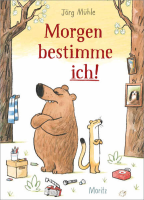 Mühle, Jörg 1973-Morgen bestimme ich!2024BilderbuchKonflikte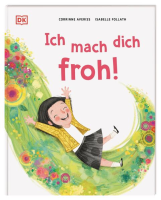 Averiss, CorrinneIch mach dich froh!2023BilderbuchGenerationen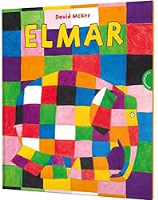 McKee, David 1935-2022Elmar : grosses Format2022BilderbuchFarben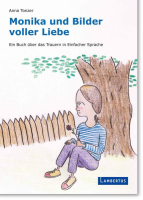 Tonzer, AnnaMonika und Bilder voller Liebe : Ein Buch über das Trauern in Einfacher Sprache2022BilderbuchAbschied. Tod. Trauer